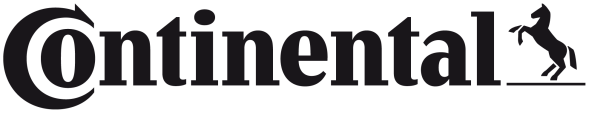 
Continental ‘TPMS - 2020 Vision’ Named Best Automotive Aftermarket Training Program • Comprehensive effort to educate and keep technicians up to date on proper TPMS service and applications recognized by Motor magazine in 2020 Top 20 Tools competitionAllentown, PA September 15, 2020 – Continental, a leading manufacturer and supplier of OE and aftermarket tire pressure monitoring systems (TPMS) and developer of VDO REDI-Sensor Multi-Application TPMS Sensors, has received top honors for its comprehensive TPMS training program in the U.S. aftermarket. The program was named a Top 20 Tools award winner for 2020 by Motor magazine. Presented annually, the award recognizes tool and equipment manufacturers who develop new products with innovative features that help professional automotive technicians do a better job in diagnosing and repairing today’s technologically-advanced vehicles.Called TPMS - 2020 Vision: It is not just the warning light!, Continental’s program combines a wide range of training materials and interactive programs designed to help inform and educate service technicians on the proper application and use of aftermarket and OE TPMS sensors, service kits, and tools, as well as the latest TPMS updates and service techniques.  TPMS - 2020 Vision is built around an online training series webinar, regularly conducted hands-on service clinics, and training sessions at shops, trade shows, and other service related events across the country. It is also technically supported by REDI-Sensor.com a dedicated website that provides technicians with everything they need to do the job right including: a complete library of informative and instructional videos, step-by-step installation instructions, relearn procedures, service tips, FAQs, sensor application lookups, a free tech support hotline, and a glossary of TPMS terms. The free training program is conducted by Continental’s Sales Technical Training Specialists, who are highly experienced, TIA certified (Tire Industry of America) TPMS Training Instructors.Continental is a leading aftermarket supplier of OE-engineered parts for HVAC and engine cooling, door systems, tire pressure monitoring systems, engine management, fuel systems, instrumentation, as well as automotive diagnostic systems, premium wiper blades, and brake system parts and fluid.For more information, visit: redi-sensor.com 
or contact: salessupport-us@vdo.com.Continental develops pioneering technologies and services for sustainable and connected mobility of people and their goods. Founded in 1871, the technology company offers safe, efficient, intelligent, and affordable solutions for vehicles, machines, traffic and transportation. In 2019, Continental generated sales of €44.5 billion and currently employs more than 232,000 people in 59 countries and markets.Drawing on more than 120 years of cooperation with vehicle manufacturers, Continental offers a broad range of spare parts in OEM quality for the aftermarket. Under brands like Continental, ATE, VDO, REDI-Sensor, ClearContact, OEM DP, Autodiagnos Pro, Uniroyal, Semperit, and GALFER, the technology company manufactures tens of thousands of products, including tires, brakes, drive components and thermal management components. It also provides diagnostic solutions, tools and services for repair shops. Continental is one of the most important suppliers in the independent automotive aftermarket.  # # #[Image file name: Continental-TPMS-2020-Vision.jpg]Contact for journalists:Anouré V. FenstermakerMarketing Communications Manager
Continental
Vehicle Networking and Information (VNI) Commercial Vehicles and Services (CVS)
6755 Snowdrift Road, Allentown, PA 18106
Tel: (484) 705-1909, Fax: (610) 289-1766
Email: anoure.fenstermaker@continental.comContact: Tony BarolinBarolin + Spencer, Inc.856-424-7600email: tbarolin@barolin-spencer.com258-20/CO6639 